Publicado en Pamplona (Navarra) el 04/04/2023 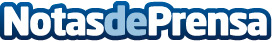 El Colegio Oficial de Terapeutas Ocupacionales de Navarra (COTONA-NALTE) otorga dos Colegiaciones de Honor a la Dra. Inda Zango y Luis María Berrueta por su trayectoria profesional Celebrada la Asamblea General de COTONA-NALTE que ha reconocido la gran labor profesional desarrollada durante 25 años por Mª Jesús Ojer, Raquel Guerrero, Susana López, Idoia Círez y Susana MartínezDatos de contacto:Ricardo Barquin652778185Nota de prensa publicada en: https://www.notasdeprensa.es/el-colegio-oficial-de-terapeutas-ocupacionales Categorias: Nacional Medicina Navarra http://www.notasdeprensa.es